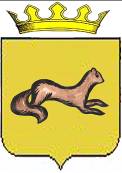 КОНТРОЛЬНО-СЧЕТНЫЙ ОРГАН____ОБОЯНСКОГО РАЙОНА КУРСКОЙ ОБЛАСТИ__306230, Курская обл., г. Обоянь, ул. Шмидта д.6, kso4616@rambler.ruЗАКЛЮЧЕНИЕ №39на проект решения Представительного Собрания Обоянского района Курской области «О согласовании замены дотации на выравнивание бюджетной обеспеченности дополнительными нормативами отчислений от налога на доходы физических лиц в бюджет муниципального района «Обоянский район» Курской области в 2022-2024 годах»г. Обоянь                                                                                           28 июня 2021 г.Представленным проектом Решения Представительного собрания «Обоянского района» Курской области предлагается дать согласие на замену дотации на выравнивание бюджетной обеспеченности дополнительными нормативами отчислений от налога на доходы физических лиц в бюджет муниципального района «Обоянский район» Курской области в 2022-2024 годах. При проведении экспертизы проекта Решения установлено следующее:Часть 5 ст. 138 Бюджетного кодекса РФ устанавливает, следующее: «При составлении и (или) утверждении бюджета субъекта Российской Федерации по согласованию с представительными органами муниципальных образований дотации на выравнивание бюджетной обеспеченности муниципальных районов (муниципальных округов, городских округов, городских округов с внутригородским делением) могут быть полностью или частично заменены дополнительными нормативами отчислений в бюджеты муниципальных районов (муниципальных округов, городских округов, городских округов с внутригородским делением) от налога на доходы физических лиц.».Таким образом, представленный проект Решения Представительного Собрания Обоянского района Курской области разработан в соответствии с положениями части 5 статьи 138 Бюджетного кодекса РФ.Пункт 2 представленного проекта решения предлагает считать утратившим силу с 01 января 2022 г., Решение Представительного Собрания Обоянского района Курской области от 11.08.2020  № 10/54-IV «О согласовании замены дотации на выравнивание бюджетной обеспеченности дополнительными нормативами отчислений от налога на доходы физических лиц в бюджет муниципального района «Обоянский район» Курской области в 2021-2023 годах».Контрольно-счетный орган Обоянского района Курской области рекомендует Представительному Собранию Обоянского района Курской области рассмотреть предложенный проект Решения на заседании Представительного Собрания Обоянского района Курской области.Председатель Контрольно-счетного органа Обоянского района Курской области                                           С. Н. Шеверев